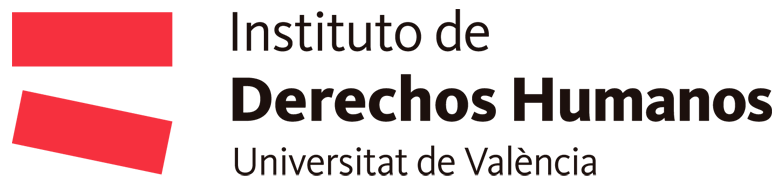 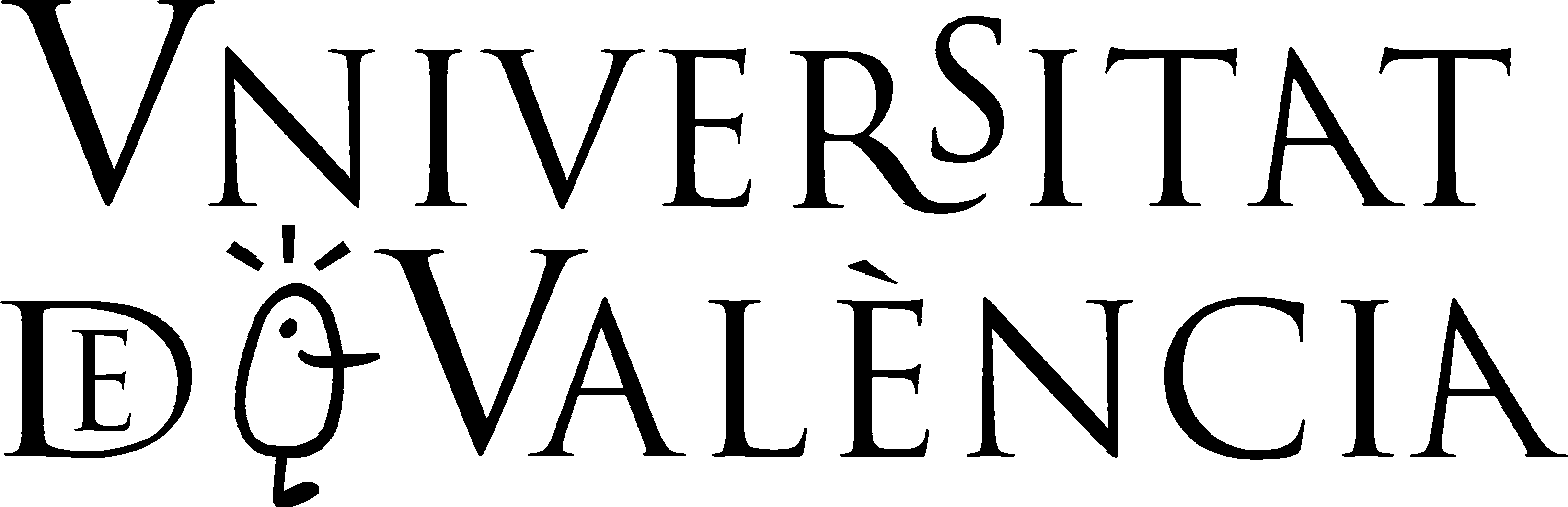 PROGRAMA DE DOCTORADO EN DERECHOS HUMANOS, DEMOCRACIA Y JUSTICIA INTERNACIONALESCRITO DE ELECCIÓN DE LÍNEA/S DE INVESTIGACIÓN YPREFERENCIA DE TUTOR/A Y DIRECTOR/A DE TESIS DOCTORAL (OPCIONAL)DATOS DEL/DE LA DOCTORANDO/A Apellidos: ….…………………………………………………………… Nombre: ….……………………………DNI/NIE: …………………………………………….Teléfono: …………………………………………..         e-mail: …………………………………………………Habiendo solicitado la preinscripción al programa oficial de doctorado en Derechos Humanos, Democracia y Justicia Internacional, en caso de ser admitido desearía desarrollar mi actividad doctoral en la/s siguiente/s línea/s de investigación:Línea de investigación: ____________________________________________Línea de investigación: ____________________________________________Línea de investigación: ____________________________________________Desearía que el/la tutor/a de mi trabajo de investigación fuese el/la profesor/a:__________________________________________________________Desearía que la dirección de mi tesis doctoral corriese a cargo de:Prof/a Dr/a _________________________________________________________Prof/a Dr/a _________________________________________________________Prof/a Dr/a _________________________________________________________En ___________________________, a ____ de _______________ de 201__Fdo:  _____________________________